Mein Leben als Zwergpirat – Teil 3 (S.24 – 29)
1. Wie lang lebte Blaubär bei den Zwergpiraten?
2. Wie viele Knotenversionen beherrscht Blaubär?
3. Was hatte Blaubär bei den Zwergpiraten 
    meistens gegessen?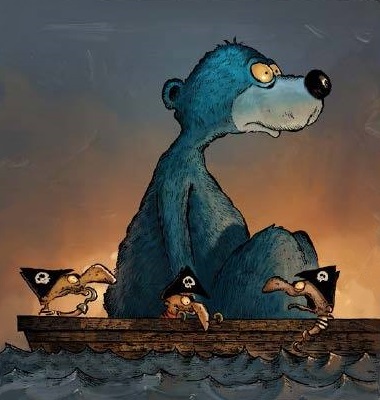 
4. Weshalb wurde Blaubär den Zwergpiraten
    irgendwann unheimlich?
5. Erkläre, weshalb das Leben der
    Zwergpiraten ab dem Ende in Zukunft
    furchtbar langweilig werden wird.